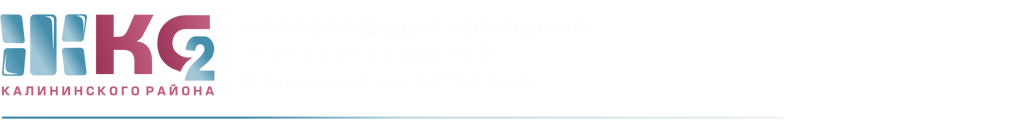 ОТЧЕТо доначислениях ИПУ по актам с 07.10.2019 - 11.10.2019г.ПериодКоличествоПерерасчет (руб.)с  07.10.19   по 11.10.19передано для проверки1проверено1выявлено с нарушениями0